PENERAPAN METODE TILAWATI DALAM PEMBELAJARAN MEMBACA AL-QUR’AN PADA SISWA ROUDLOTUL ATHFAL AL-QUR’AN JABALKATSAMBIJAJAR SUMBERGEMPOL TULUGAGUNGSKRIPSI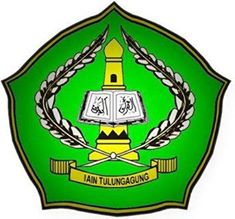 OlehLUTHFIANA SITI KHODIJAHNIM. 3211103091JURUSAN PENDIDIKAN AGAMA ISLAMFAKULTAS TARBIYAH DAN ILMU KEGURUANINSTITUT AGAMA ISLAM NEGERI(IAIN) TULUNGAGUNG2014